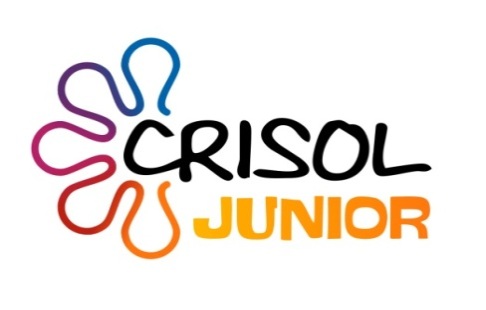 FORMULARIO DE PARTICIPACIÓN EN EL CONCURSO LITERARIO “Cuéntanos sobre interculturalidad”Nombre  y apellidos del  menor participante: Fecha de nacimiento:NIF:Domicilio (dirección completa, código postal, ciudad y provincia): Teléfono fijo: Móvil: E-Mail: Título/s del relato/s que presenta: Observaciones: 